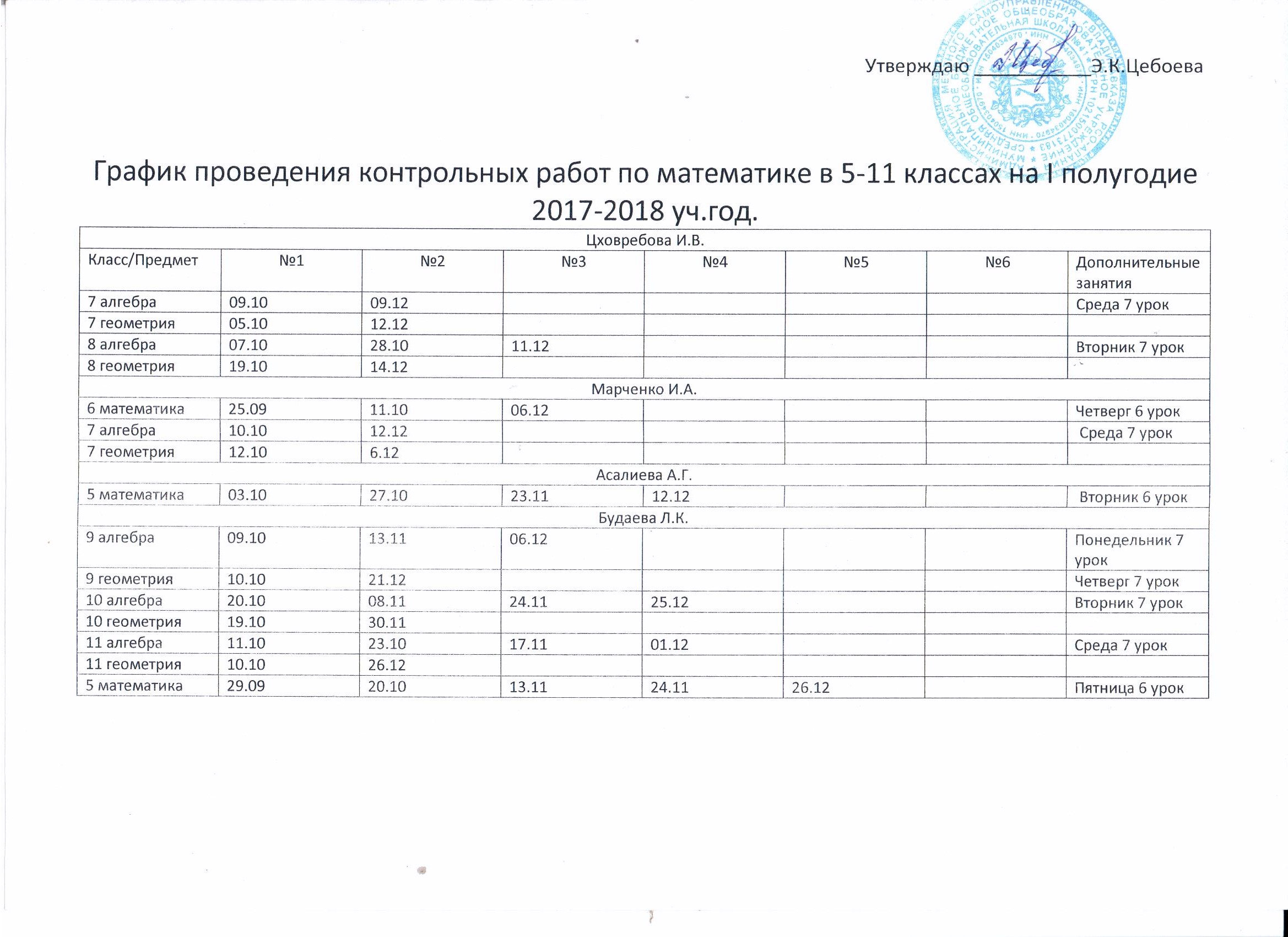 Русский   язык 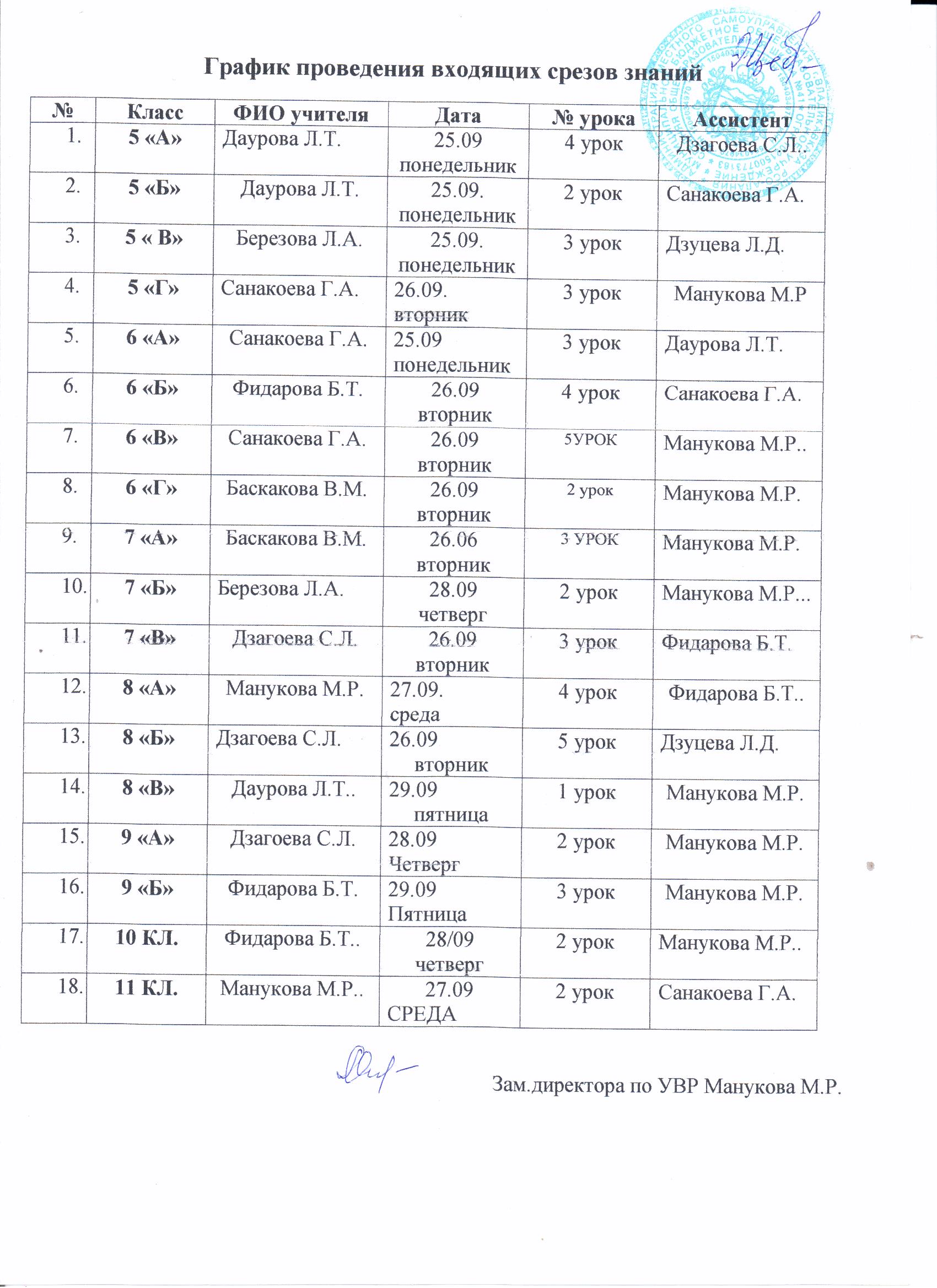 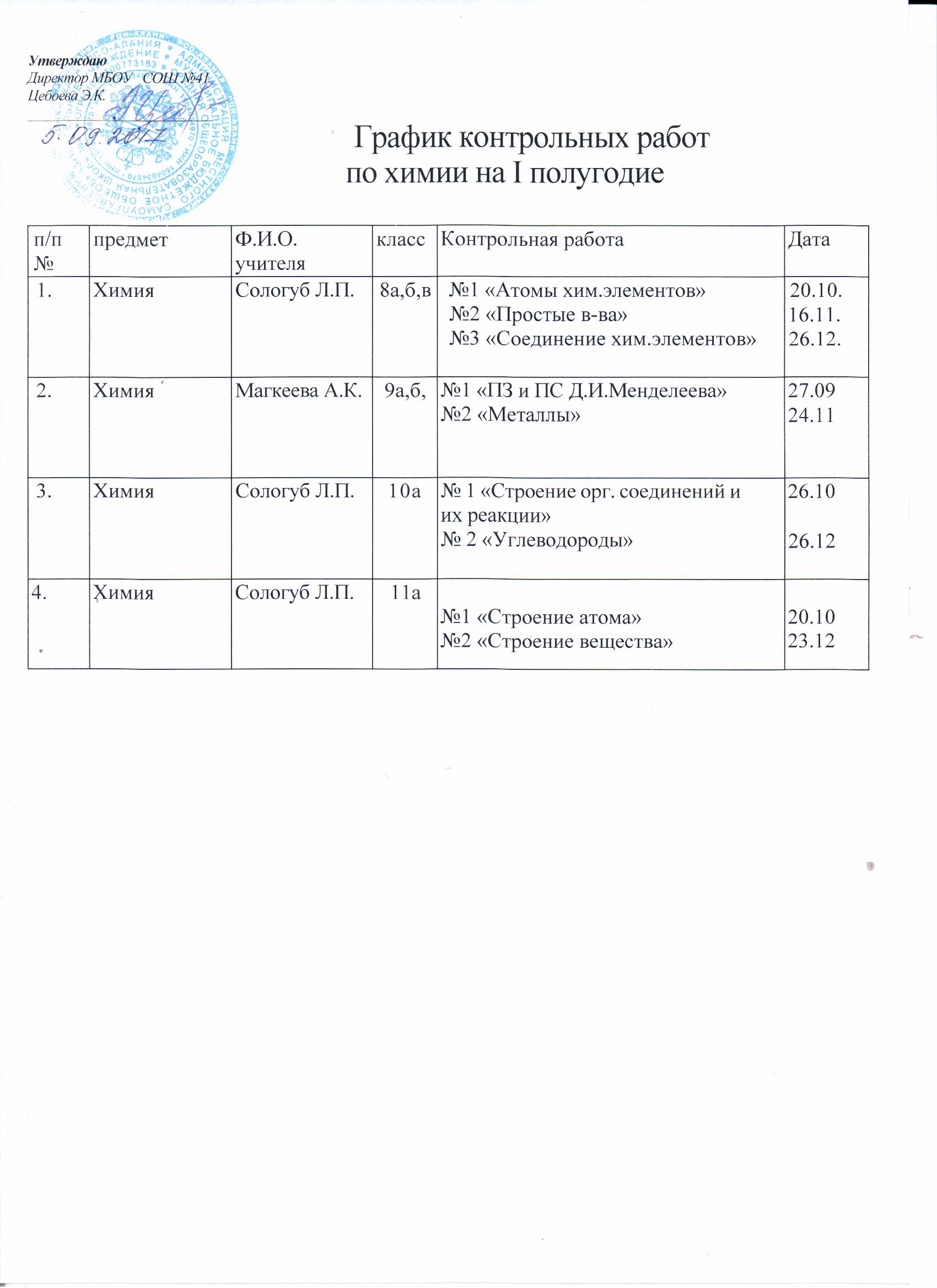 